World History Interim Assessment                           Name __________________________________Change and Continuity Passion ProjectChoose something that you are passionate about (type of music, clothing, sport, hobby, etc.). Once you have chosen a topic, you will research it from its start until today. You must explain how your topic has changed and stayed the same throughout time.  CHANGE PARAGRAPH OUTLINECONTINUITY PARAGRAPH OUTLINE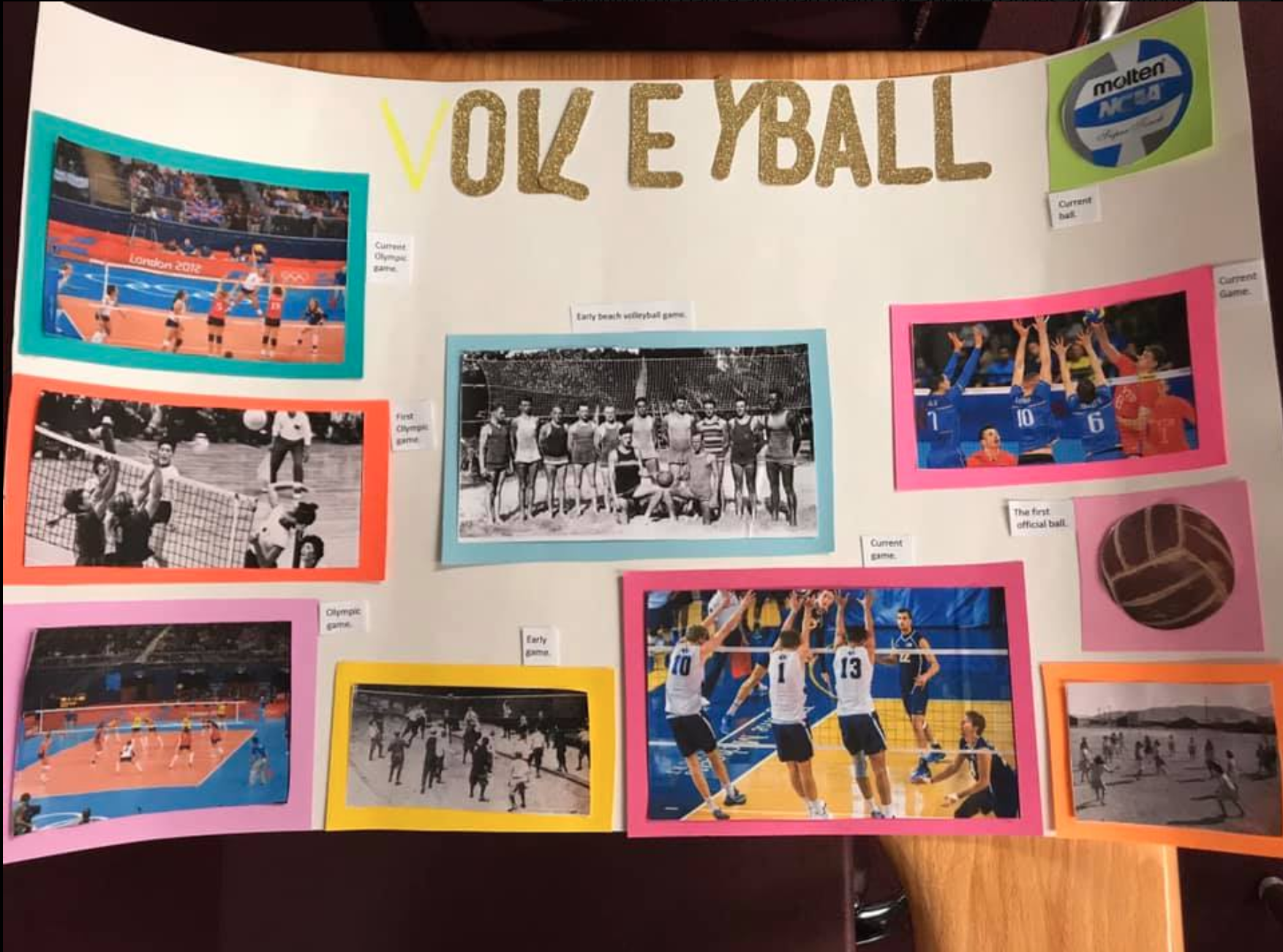 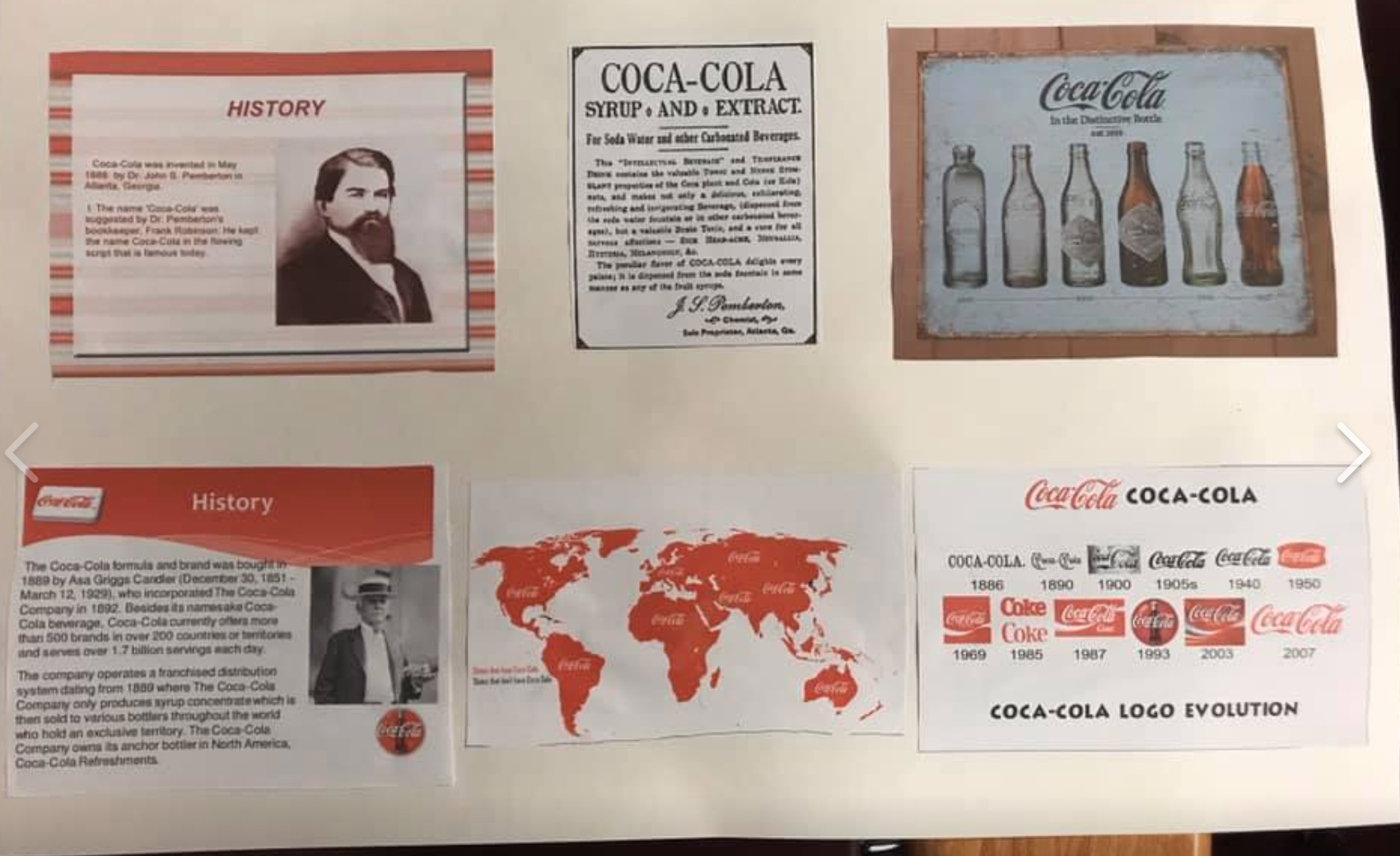 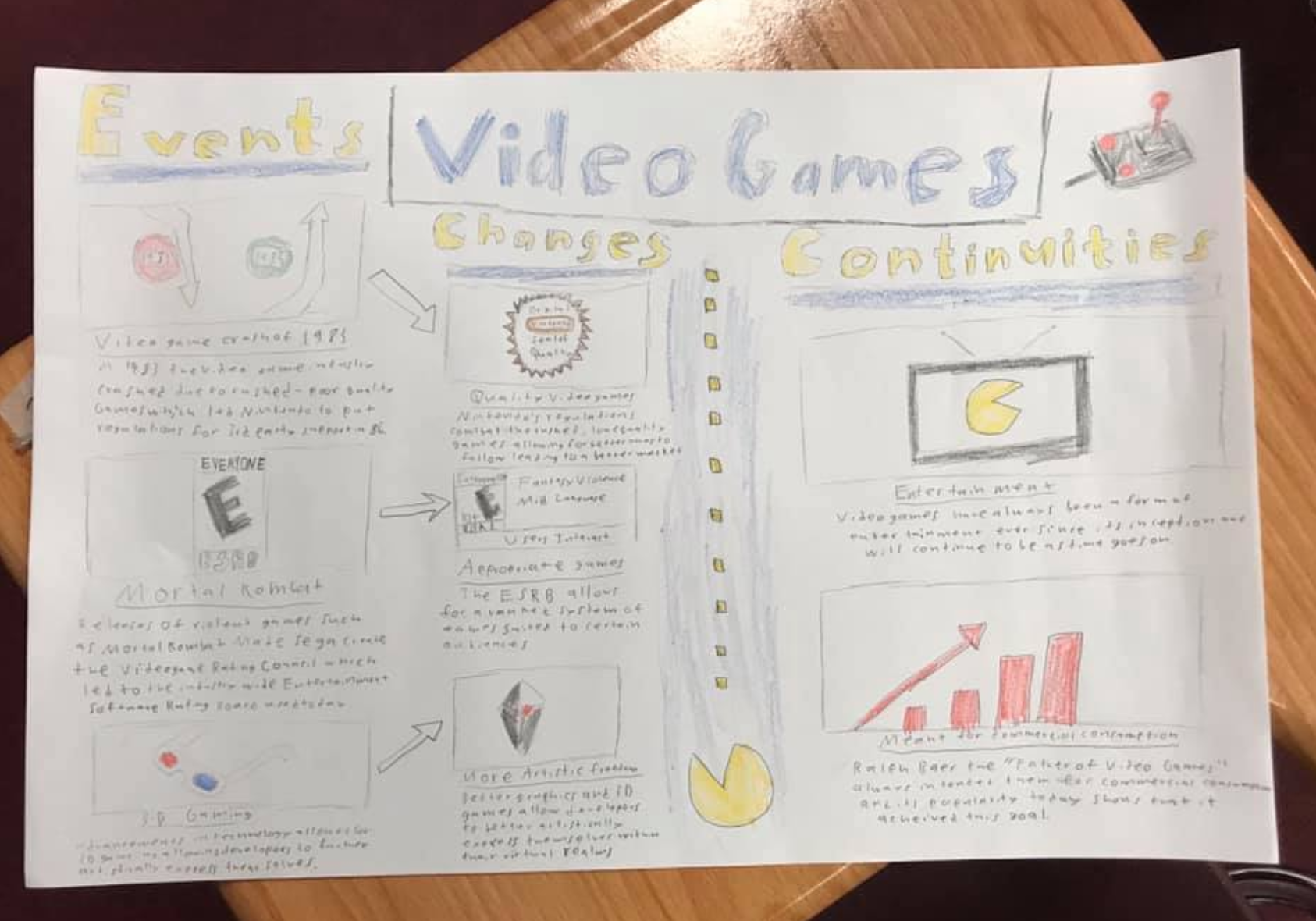 RequirementsPointsEarnedIntroduction:Large TitleStudent NameClass and periodIntroduction statement - explain why you chose your topic? 5Timeline of topic:Includes 8 eventsEach event includes a date, written description and photo (3 parts)Timeline is neat and easy to readDates are accurately spaced in the timeline (there may be unequal spaces between events)24Change Paragraph:Paragraph includes a topic and conclusion sentence3+ sentence specific description of how your topic has changed over timeChange paragraph outline sheet completed17Continuity Paragraph:Paragraph includes a topic and conclusion sentence3+ sentence specific description of how your topic has continued (stayed the same) over timeContinuity paragraph outline sheet completed17Lens Analysis:Choose 3 of the following social studies lenses and explain how your topic has been affected in/ by that lensSocial Studies Lenses (choose 3):Political (governments/laws, conflict)Geographic (place, boundaries, resources)Cultural (Religion, language)Economic ($, trade, depression)This section should be in a 2X3 table (lenses and affect description for each choice)Information should be accurate and in depth (a paragraph or bullet points are fine)15ALL INFORMATION IS IN YOUR OWN WORDS! DO NOT COPY AND PASTE!Information was detailed and showed a deep understanding of the subject.Effort is obvious - the project is attractive, creative, interesting, compelling and organizedFinal product can be entirely hand-made, pictures may be drawn, attached or printedThe project may be done on a single sheet of unlined 8 ½ x 11 paper or larger and may be done on poster boardDue upon district mandated return to classALL INFORMATION IS IN YOUR OWN WORDS! DO NOT COPY AND PASTE!Information was detailed and showed a deep understanding of the subject.Effort is obvious - the project is attractive, creative, interesting, compelling and organizedFinal product can be entirely hand-made, pictures may be drawn, attached or printedThe project may be done on a single sheet of unlined 8 ½ x 11 paper or larger and may be done on poster boardDue upon district mandated return to classALL INFORMATION IS IN YOUR OWN WORDS! DO NOT COPY AND PASTE!Information was detailed and showed a deep understanding of the subject.Effort is obvious - the project is attractive, creative, interesting, compelling and organizedFinal product can be entirely hand-made, pictures may be drawn, attached or printedThe project may be done on a single sheet of unlined 8 ½ x 11 paper or larger and may be done on poster boardDue upon district mandated return to classTOTAL78Introduction sentence - In one sentence, explain that you will be writing about changes within your topic. Make sure to identify the time period (this date to this date) that you will be discussing.Support #1 - identify 1 change that took place within your topic. Explain how this change was significant.  (2 sentences)Support #2 - identify 1 change that took place within your topic. Explain how this change was significant.  (2 sentences) Support #3 - identify 1 change that took place within your topic. Explain how this change was significant. (2 sentences)Conclusion sentence - in one sentence, summarize what this paragraph discussed. Introduction sentence - In one sentence, explain that you will be writing about continuities within your topic. Make sure to identify the time period (this date to this date) that you will be discussing.Support #1 - identify 1 continuity that took place within your topic. Explain how this continuity was significant.  (2 sentences)Support #2 -  identify 1 continuity that took place within your topic. Explain how this continuity was significant.  (2 sentences)Support #3 -  identify 1 continuity that took place within your topic. Explain how this continuity was significant.  (2 sentences)Conclusion sentence - in one sentence, summarize what this paragraph discussed. 